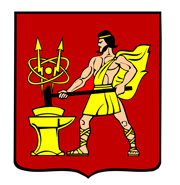 АДМИНИСТРАЦИЯ ГОРОДСКОГО ОКРУГА ЭЛЕКТРОСТАЛЬМОСКОВСКОЙ   ОБЛАСТИПОСТАНОВЛЕНИЕ31.08.2023 № 1194/8Об определении мест выгула домашних животных на территории городского округа Электросталь Московской области           В соответствии с федеральными законами от 06.10.2003 №131-ФЗ «Об общих принципах организации местного самоуправления в Российской Федерации», от 27 декабря 2018 г. № 498-ФЗ «Об ответственном обращении с животными и о внесении изменений в отдельные законодательные акты Российской Федерации», Законами Московской области от 30.12.2014 №191/2014-ОЗ «О регулировании дополнительных вопросов в сфере благоустройства в Московской области», от 23.12.2022 №230/2022-ОЗ «О регулировании отдельных правоотношений в области обращения с животными в Московской области и о внесении изменений в Закон Московской области "О регулировании дополнительных вопросов в сфере благоустройства в Московской области», Правилами благоустройства территории городского округа Электросталь Московской области, утвержденными решением Совета  депутатов городского округа Электросталь Московской области от 26.02.2020 №416/70, на основании письма управления архитектуры и градостроительства Администрации городского округа Электросталь Московской области от05.08.2021 года, Администрация городского округа Электросталь Московской области ПОСТАНОВЛЯЕТ: 	Определить места для выгула домашних животных на территории городского округа Электросталь Московской области согласно приложению 1 к настоящему постановлению.Определить на территориях парков культуры и отдыха городского округа Электросталь Московской области места для выгула домашних животных с ограничением выгула собак, не относящихся к декоративным, согласно приложению 2 к настоящему постановлению.Определить места на общественных территориях, включая парки культуры и отдыха городского округа Электросталь Московской области, на которых выгул домашних животных не допускается (нет мест для выгула домашних животных), согласно приложению 3 к настоящему постановлению.При выгуле домашних животных необходимо соблюдать следующие правила:выгул домашних животных должен осуществляться при условии обязательного обеспечения безопасности граждан, животных, сохранности имущества физических и юридических лиц;не допускается причинение ущерба чужому имуществу или здоровью человека физическим воздействием домашнего животного;владелец домашнего животного или лицо, осуществляющее выгул домашнего животного, за исключением собак-проводников, обязаны соблюдать следующие правила:обеспечивать устранение загрязнений общественных территорий, дворовых территорий, общественных мест, включая помещения общего пользования многоквартирных домов, вызванных действиями домашнего животного или продуктами жизнедеятельности домашнего животного;не допускать выгула домашних животных вне мест, определенных настоящим постановлением;исключать возможность свободного, неконтролируемого передвижения собак без поводка или иных средств контроля, а также намордника (использование намордника не требуется для щенков в возрасте, не превышающем трех месяцев,  и декоративных собак) при пересечении проезжей части автомобильной дороги, улицы, проезда, в помещениях общего пользования многоквартирных домов, на дворовых территориях, на территориях, прилегающих к образовательным и медицинским организациям, на площадках отдыха, спортивных площадках и иных общественных местах, а также на общественных территориях вне площадок для выгула домашних животных и дрессировки собак;не допускать нахождения собак на детских и спортивных площадках, на территориях дошкольных образовательных и общеобразовательных организаций;не допускать оставление домашнего животного на общественных территориях, дворовых территориях, в общественных местах, включая помещения общего пользования многоквартирных домов, без присмотра.Владелец домашнего животного или лицо, осуществляющее выгул домашнего животного, обязаны не допускать загрязнение, повреждение, уничтожение домашними животными элементов благоустройства, включая цветники и зеленые насаждения.Свободный выгул домашних животных может осуществляться на территории, принадлежащей их владельцам на праве собственности или ином законном основании, огороженной способом, не допускающим самостоятельного выхода животного за ее пределы.Муниципальному бюджетному учреждению «Благоустройство» городского округа Электросталь Московской области:           разместить информацию, а также установить урны для уборки продуктов жизнедеятельности за домашними животными в местах, согласно приложениям 1, 2 к настоящему постановлению;разместить информацию о запрете выгула домашних животных в местах, согласно приложению 3 к настоящему постановлению.Опубликовать настоящее постановление в газете «Молва» и разместить на официальном сайте городского округа Электросталь Московской области в информационно-коммуникационной сети «Интернет» по адресу: www.electrostal.ru. Настоящее постановление вступает в силу после его официального опубликования. Контроль за исполнением настоящего постановления возложить на заместителя Главы Администрации городского округа Электросталь Московской области В.А. Денисова.Глава городского округа  				          	                                     И.Ю. ВолковаПриложение 1к постановлению Администрации городского округа Электросталь Московской областиот 31.08.2023 № 1194/8Места для выгула домашних животных на территории городского округа Электросталь Московской области                                                                                                Приложение 2к постановлению Администрации городского округа Электросталь Московской областиот 31.08.2023 № 1194/8Места на территориях парков культуры и отдыха городского округа Электросталь Московской области с ограничением выгула собак, не относящихся к декоративным Приложение 3к постановлению Администрации городского округа Электросталь Московской областиот 31.08.2023 № 1194/8Общественные территории, включая парки культуры и отдыха городского округа Электросталь Московской области, на которых выгул не допускается (нет мест для выгула домашних животных)1.Московская область, г.о. Электросталь, г. Электросталь, ул. Загородный проезд, 1,  в границах земельного участка с координатами: 55.782385, 38.423514, (напротив  «Центра ритуальных услуг»);2.Московская область, г.о. Электросталь, г. Электросталь, ул. Трудовая, 1-б, в границах земельного участка с координатами 55.804961, 38.457255 (в районе ГСК-29);3.Московская область, г.о. Электросталь, г. Электросталь, ул. Спортивная, в границах земельного участка с координатами: 55.796  38.478518;4.Московская область, г.о. Электросталь, г. Электросталь, ул. Тевосяна, в границах земельного участка с координатами: 55.779488  38.453255;5.Московская область, г.о. Электросталь, г. Электросталь, ул. Первомайская,  в границах земельного участка с координатами: 55.796395  38.445997;6.Московская область, г.о. Электросталь, г. Электросталь, на пересечении улицы Советской с улицей Рабочей, в границах земельного участка с координатами: 55.783372  38.460202;7.Московская область, г.о. Электросталь, г. Электросталь, в районе входа в парк «Авангард», в границах земельного участка с координатами: 55.792575 38.427111Московская область, г.о. Электросталь, г. Электросталь:  Парк Восточный, г. Электросталь, на пересечении улицы Советская и ул. Карла Маркса; в границах земельного участка с координатами: 55.793402; 38.465092  Парк культуры и отдыха «Чудо Парк», г. Электросталь, ул. Корешкова, в границах земельного участка с координатами: 55.784759, 38.449985  Парк «Авангард», г. Электросталь, восточнее входа на стадион «АВАНГАРД», ул. Фрязевское шоссе, в границах земельного участка с координатами: 55.796695; 38.417479.Московская область, г.о. Электросталь, г. Электросталь, сквер «На семи ветрах»,ул. Западная, между ТЦ «МЕРИДИАН» и ТЦ «МЕГА МИЛАНО»;Московская область, г.о. Электросталь, г. Электросталь, сквер на ул. Советская,от Фрязевского шоссе  до ул.Николаева;Московская область, г.о. Электросталь, г. Электросталь, аллея на ул. Корешкова, от ул. Николаева до храма Вознесения Господня;Московская область, г.о. Электросталь, г. Электросталь, бульвар на пр. Ленина от ул. Корешкова до проезда Чернышевского;Московская область, г.о. Электросталь, г. Электросталь, привокзальная площадь,ул Корешкова;Московская область, г.о. Электросталь, г. Электросталь, сквер вдоль ул. Железнодорожная передМЦ «Новая медицина»;Московская область, г.о. Электросталь, г. Электросталь, площадь им. Ленина,расположенная между ТЦ «Парк Плаза» и ЛДС «Кристалл»;Московская область, г.о. Электросталь, г. Электросталь, площадь перед ДК «Октябрь»;Московская область, г.о. Электросталь, г. Электросталь, площадь перед КЦ «Современник»;Московская область, г.о. Электросталь, г. Электросталь, площадь перед ДК им. Карла Маркса;Московская область, г.о. Электросталь, г. Электросталь, площадь перед КЦ им. Васильева;Московская область, г.о. Электросталь, г. Электросталь, мемориальный комплекс «Вечный огонь», ул. Горького, д. 2;Московская область, г.о. Электросталь, г. Электросталь, аллея перед памятником легендарному миномету «Катюша», ул. Первомайская,  д. 7-а (Сквер);Московская область, г.о. Электросталь, г. Электросталь, памятник «Жертвам политических репрессий», ул. Тевосяна, 26-а;Московская область, г.о. Электросталь, г. Электросталь, памятник «Жертвам аварии на Чернобыльской АЭС», ул. Карла Маркса, 7-а  (Сквер);Московская область, г.о. Электросталь, г. Электросталь, территория вокруг памятника 347- ому зенитно-артиллерийскому полку;Московская область, г.о. Электросталь, г. Электросталь, пляж на водоеме «Западный» (зона отдыха у воды и место для купания);Московская область, г.о. Электросталь, г. Электросталь, пляж у водоема «Южный», зона отдыха у воды и для купания;Московская область, г.о. Электросталь, г. Электросталь, пляж у водоема «Юбилейный», зона отдыха у воды и место для купания;Московская область, г.о. Электросталь, г. Электросталь, водоем «Лазурный», зона отдыха у воды;Московская область, г.о. Электросталь, г. Электросталь, сквер перед МФЦ, пр. Ленина, 11;Московская область, г.о. Электросталь, г. Электросталь, сквер им. С.И. Золотухи, ул. Золотухи, 8;Московская область, г.о. Электросталь, пос. Всеволодово, аллея перед ДК «Всеволодово»;Московская область, г.о. Электросталь, пос. Елизаветино, площадь перед СДК  Елизаветино;Московская область, г.о. Электросталь,  с. Иванисово, территория вокруг Храма Казанской божьей матери;Московская область, г.о. Электросталь, дер. Степаново, «Обелиск «Славы»., д.180 и прилегающая территория Администрации территориального отдела «Степановское»; Московская область, г.о. Электросталь, дер. Есино, территория родника. 